28.12.202020-ЭК-2дРусский языкПрактическое занятие № 9Лексический и фразеологический анализ словаТеоретические сведения:Для выполнения первого задания, вспомните слово, его лексическое значение – прямое и переносное, типы переноса значения – метафора, метонимия, синекдоха.Для выполнения второго задания нужно знать лексические группы: синонимы, антонимы, омонимы, паронимы и какую функцию выполняют они.Для выполнения этого задания необходимо обращаться к словарю, чтобы уточнить лексическое значение.Устранить лексические ошибки и назвать их – тавтология, неуместное использование диалектных слов.Чтобы правильно выполнить пятое задание, нужно вспомнить три группы фразеологизмов: сращение, единства, сочетания.Сращения – слова, входящие в оборот потеряли первоначальный смысл, и общее значение оборота совершенно не вытекает из значения составляющих его элементов.Единства – фразеологизмы, в которых входящие в них слова имеют образное, переносное значение, мотивирующее общий, целостный смысл оборота.Сочетания – оборот, в котором одно из слов ограничено в своем употреблении.Схема лексического разбора слова.1. Определите лексическое значение слова в контексте.2. Если слово многозначно, укажите другие его значения (при необходимости можно пользоваться толковым словарём русского языка).3. Установите тип лексического значения в данном контексте: а) прямое; б) переносное.4. Если значение переносное, охарактеризуйте вид переносного значения.5. Постройте синонимический ряд для слова в данном значении.6. Подберите антонимическую пару к данному слову.7. Определите, является данное слово исконно русским или заимствовано из другого языка.8. Установите принадлежность анализируемого слова к общеупотребительной лексике или лексике, ограниченной в употреблении.9. Определите, является ли слово устаревшим.10. Укажите, входит ли данное слово в состав фразеологизмов.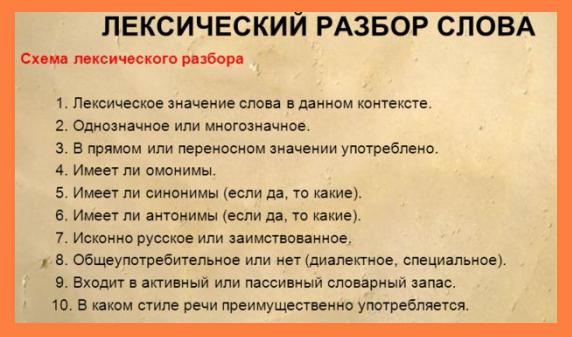 Содержание работы:Задание 1. Перепишите. Найдите в приведенных предложениях слова, которые употреблены в переносном значении. Укажите пути переноса значения.1.Густо засеяна людьми благодатная земля Украины. (М. Горький.) 2. Испуганно жмутся друг к другу дома; в застывшие ставни стучится зима. (М. Исаковский.) 3. Угрюмый замок с его тремя башнями, с мрачными узкими окнами, с железными воротами и зеленоватой, обильно поросшей мхом стеной выглядел странно… (В. Закруткин.) 4. Где-то над головами ходили «кукурузники», эти неутомимо мурлыкающие друзья пехотинцев… получили от бойцов свое сельскохозяйственное прозвище. (О. Гончар.) 5. Что-то слышится родное в долгих песнях ямщика: то разгулье удалое, то сердечная тоска. (А. Пушкин.) 6. Что ты жадно глядишь на дорогу, в стороне от веселых подруг? (Н. Некрасов.) 7. Дремлет, скорчившись, пехота, сунув руки в рукава. (А. Твардовский.)Задание 2. Отнесите к соответствующим лексическим группам выделенные в предложении слова (синонимы, антонимы, омонимы, паронимы).1.Волна восторга охватила Глеба. (Ф. Гладков.) Золотые тучки расстилались по небу все мельче и мельче, словно вымытая расчесанная волна. (И. Тургенев.) 2. Охота за дикими оленями представляла основной промысел охотников саами. (И. Соколов-Микитов.) Мне как раз пожить охота, я и не жил-то еще. (А. Твардовский.) 3. Сквозь окна разбитые смотрит луна, сквозь окна разбитые мутно глядит. (А.К. Толстой.) 4. Вот старая сказка, которой быть юной всегда суждено. (В. Брюсов.) 5. Вообрази, … что гимнастерка и шинель погребены под нафталином, что в мире мир. (А. Сурков.) 6. Ваше оружие, ваш острый меч – правда, оружие ваших врагов – ложь. (М. Горький.) 7. … В этот самый тяжелый период жизни Олег вошел в самую счастливую пору рассвета своих юношеских сил. (А. Фадеев.) 8. Робкая лань торопливо пробирается в чащу. (К. Батюшков.) Но, шевеля пугливым ухом, конь упирается, дрожит. (А. Пушкин.)Задание 3. Определите, какие из выделенных слов не являются антонимами. Объясните почему.1.Ясный день – пасмурный день; 2. Ясный день – ненастный день; 3. Ясный день – осенний день; 4. Ясный день – туманный день.1.Скромный человек – активный человек; 2.Скромный подарок – богатый подарок; 3. Старый мужчина – молодой мужчина; 4. Старый друг – новый друг.Задание 4. Перепишите примеры, устраняя повторяющиеся однокоренные слова.1.Появление пьес А.Н. Островского явилось огромным событием в истории нашего театра. 2. Автор сатирически изображает образы помещиков. 3. Унаследовав наследство дяди, Онегин стал жить в деревне. 4. Французский император просчитался, рассчитывая на быструю победу. 5. Когда вражеские войска стали приближаться ближе, весь народ выступил против врагов. 6. «Слово о полку Игореве» призывало русских людей объединиться воедино.Задание 5. Назвать тип фразеологизмов.1. Умереть со смеху. 2. Коломенская верста. 3. Черта с два. 4. Засучив рукава.1. Сбоку припека. 2. Ни в зуб ногой. 3. Щекотливый вопрос. 4. Сматывать удочки.1. Морочить голову. 2. Расширять кругозор. 3. Тянуть лямку. 4. Сбоку припека.1. Ума палата. 2. Нести ахинею. 3. Скатертью дорога. 4. Море по колено.1. Черная благодарность. 2. У черта на куличках. 3. Дамские пальчики.4. Скатертью дорога.Контрольные вопросы:1. Что изучает лексикология?2. Какие слова называют исконными?3. Каковы причины заимствования слов из других языков?4. Перечислите основные признаки заимствованных слов.5. В чем различие между архаизмами и историзмами?6. Что такое авторские неологизмы?Преподаватель Э.З. Торхашева